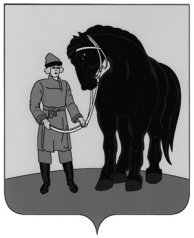 АДМИНИСТРАЦИЯ ГАВРИЛОВО-ПОСАДСКОГОМУНИЦИПАЛЬНОГО РАЙОНА ИВАНОВСКОЙ ОБЛАСТИПОСТАНОВЛЕНИЕот  14.12.2022  № 754-пОб утверждении Программы профилактики рисков причинения вреда (ущерба) охраняемым законом ценностям в области  муниципального контроля использования и охраны особо охраняемых природных территорий Гаврилово-Посадского муниципального района на 2023 год	Во исполнение статьи 44 Федерального закона от 31.07.2020 №248-ФЗ «О государственном контроле (надзоре) и муниципальном контроле в Российской Федерации», в соответствии с Правилами разработки и утверждения контрольными (надзорными) органами программы профилактики рисков причинения вреда (ущерба) охраняемым законом ценностям, утвержденными постановлением Правительства Российской Федерации от 25.06.2021 №990, Решением Совета Гаврилово-Посадского муниципального района от 30.11.2021№ 92  «Об утверждении Положения о муниципальном контроле в области использования и охраны особо охраняемых природных территорий местного значения», Администрация Гаврилово-Посадского муниципального района  п о с т а н о в л я е т: Утвердить Программу профилактики рисков причинения вреда (ущерба) охраняемым законом ценностям в области муниципального контроля использования и охраны особо охраняемых природных территорий Гаврилово-Посадского муниципального района на 2023 год согласно приложению.Опубликовать настоящее постановление в сборнике «Вестник Гаврилово-Посадского муниципального района» и разместить на официальном сайте Гаврилово-Посадского муниципального района.Настоящее постановление вступает в силу с 01 января 2023года.Глава  Гаврилово-Посадскогомуниципального  района						В.Ю.ЛаптевПриложение к постановлениюадминистрации Гаврилово-Посадского                              муниципального районаот  14.12.2022  № 754-пПрограммапрофилактики рисков причинения вреда (ущерба) охраняемым законом ценностям в области  муниципального контроля использования и охраныособо охраняемых природных территорий Гаврилово-Посадского муниципального района на 2023 годРаздел I. Анализ текущего состояния осуществления вида контроля, описание текущего развития профилактической деятельности контрольного (надзорного) органа, характеристика проблем, на решение которых направлена программа профилактики1. Настоящая Программа профилактики рисков причинения вреда (ущерба) охраняемым законом ценностям в области  муниципального контроля использования и охраны особо охраняемых природных территорий (далее - ООПТ) Гаврилово-Посадского  муниципального района на 2023 год (далее – Программа) разработана в соответствии с требованиями Федерального закона от 31.07.2020 №248-ФЗ «О государственном контроле (надзоре) и муниципальном контроле в Российской Федерации» (далее – закон№ 248-ФЗ) и на основании Правил разработки и утверждения контрольными (надзорными) органами программы профилактики рисков причинения вреда (ущерба) охраняемым законам ценностям, утвержденной постановлением Правительства Российской Федерации от 25.06.2021 № 990, Решением Совета Гаврилово-Посадского муниципального района от 30.11.2021№ 92  «Об утверждении Положения о муниципальном контроле в области использования и охраны особо охраняемых природных территорий местного значения», предусматривает комплекс мероприятий по профилактике рисков причинения вреда (ущерба) охраняемым законом ценностям при осуществлении муниципального контроля в области охраны и использования ООПТ Гаврилово-Посадского муниципального района Ивановской области.2. Программа профилактики рисков причинения вреда (ущерба) устанавливает порядок проведения профилактических мероприятий, направленных на предупреждение нарушений обязательных требований и (или) причинения вреда (ущерба) охраняемым законом ценностям, соблюдение которых оценивается при осуществлении муниципального контроля в области охраны и использования ООПТ Гаврилово-Посадского муниципального района. 3. На территории Гаврилово-Посадского муниципального района расположены 16 ООПТ местного значения.Программа направлена на предупреждение и устранение фактов нарушений обязательных требований при охране и использовании ООПТ, что также приведет к улучшению окружающей среды.Раздел II. Цели и задачи реализации программы профилактики4. Основными целями программы профилактики являются:- стимулирование добросовестного соблюдения обязательных требований всеми контролируемыми лицами;- устранение условий, причин и факторов, способных привести к нарушениям обязательных требований и (или) причинению вреда (ущерба) охраняемым законом ценностям;- создание условий для доведения обязательных требований до контролируемых лиц, повышение информированности о способах их соблюдения.5. Задачами профилактики нарушений законодательства в области охраны и использования ООПТ являются:- выявление причин, факторов и условий, способствующих нарушению обязательных требований законодательства, определение способов устранения или снижения рисков их возникновения;- установление зависимости видов, форм и интенсивности профилактических мероприятий от особенностей конкретных подконтрольных субъектов, и проведение профилактических мероприятий с учетом данных факторов;- формирование единого понимания обязательных требований законодательства у всех участников контрольной деятельности;- повышение прозрачности осуществляемой контрольной деятельности;- повышение уровня правовой грамотности подконтрольных субъектов, в том числе путем обеспечения доступности информации об обязательных требованиях законодательства и необходимых мерах по их исполнению.Раздел III. Перечень профилактических мероприятий,сроки (периодичность) их проведенияАдрес официального сайта для размещения информационных материалов:  www.гаврилово-посадский.рф, раздел муниципальный контрольРаздел IV. Показатели результативности и эффективностипрограммы профилактикиОсновным показателем результативности и эффективности реализации мероприятий программы профилактики является минимизация причинения вреда (ущерба) охраняемым законом ценностям.Для оценки  результативности и эффективности реализации мероприятий программы профилактики применяются следующие показатели:№ п/пВид профилактического мероприятияСроки (периодичность) проведенияПодразделение и (или) должностные лица, ответственные за реализацию профилактического мероприятия1234Информирование Информирование Информирование Информирование 1.Размещение текстов нормативных правовых актов, регулирующих осуществление муниципального контроля в области использования и охраны ООПТI квартал 2023 годаотдел муниципального контроля2.Сведения об изменениях, внесенных в нормативные правовые акты, регулирующие осуществление муниципального контроля в области использования и охраны ООПТ местного значения, о сроках и порядке их вступления в силув течение месяца после официального опубликованияотдел муниципального контроля3.Размещение перечня нормативных правовых актов с указанием структурных единиц этих актов, содержащих обязательные требования, оценка соблюдения которых является предметом контроля, а также информацию о мерах ответственности, применяемых при нарушении обязательных требований, с текстами в действующей редакцииI квартал 2023 года; в течение месяца со дня внесения изменений, вступивших в силу отдел муниципального контроля4.Размещение руководства по соблюдению обязательных требованийI квартал 2023 годаотдел муниципального контроля 5.Размещение перечня объектов контроляI квартал 2023 годаотдел муниципального контроля 6.Размещение исчерпывающего перечня сведений, которые могут запрашиваться контрольным органом у контролируемого лицаI квартал 2023 годаотдел муниципального контроля 7.Размещение сведений о способах получения консультаций по вопросам обязательных требованийI квартал 2023 годаотдел муниципального контроля 8.Подготовка и размещение доклада о муниципальном контроле в области использования и охраны особо охраняемых природных территорий местного значенияне позднее 15 марта 2024 годаотдел муниципального контроля КонсультированиеКонсультированиеКонсультированиеКонсультирование10.Консультирование контролируемых лиц проводится следующими способами: по телефону, на личном приеме либо в ходе проведения профилактических мероприятий, контрольных мероприятий и не должно превышать 15 минут. Перечень вопросов:а) местонахождение, контактные телефоны, адрес официального сайта Администрации Гаврилово-Посадского  муниципального района в сети «Интернет» и адреса электронной почты;б) график работы Управления градостроительства и архитектуры администрации Гаврилово-Посадского района, время приема посетителей;в) номера кабинетов, где проводятся прием и информирование по вопросам осуществления муниципального контроля;г) перечень нормативных правовых актов, регулирующих осуществление муниципального контроля;д) перечень актов, содержащих обязательные требования.по мере необходимостиотдел муниципального контроля№ п/пНаименование показателяВеличина1.Полнота информации, размещенной на официальном сайте контрольного органа в сети «Интернет» в соответствии с частью 3 статьи 46 Федерального закона от 31 июля 2021 г. № 248-ФЗ «О государственном контроле (надзоре) и муниципальном контроле в Российской Федерации»100 %2.Удовлетворенность контролируемых лиц и их представителями консультированием контрольного (надзорного) органа100 % от числа обратившихся3.Количество проведенных профилактических мероприятийне менее 2 мероприятий, проведенных контрольным органом( при наличии объекта контроля)